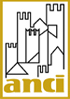 DOMANDA DI PARTECIPAZIONEAll’Associazione Nazionale dei Comuni Italiani – ANCIbandigiovani@pec.anci.itc. a. Responsabile del ProcedimentoAntonella GaldiOggetto:	DOMANDA DI PARTECIPAZIONE ALL’AVVISO PUBBLICO PER LA PRESENTAZIONE DI PROPOSTE PROGETTUALI DI EMERSIONE E RIATTIVAZIONE DEI GIOVANI NEET  “LINK! CONNETTIAMO I GIOVANI AL FUTURO”Il/La sottoscritto/a __________________________________________, nato/a a ___________________ (Prov. ____________) il ______________________, residente a ___________________ (Prov. ____________) in ______________________ (indirizzo: via, numero civico) C.F. ______________________________, in qualità di _________________________________________________________ (Sindaco/Presidente oppure Assessore/Dirigente/ altro di cui si allega atto di delega attestante il potere di impegnare l’Ente per la presente procedura) e rappresentante legale pro tempore del Comune di ________________/Unione di Comuni ______________________, con sede in _____________________, via ________________________ n.________, tel. ___________________, e-mail____________________________, pec _________________________________ a ciò autorizzato/a in forza dei poteri di legge e di Statuto o attribuiti con ________________ (indicare estremi provvedimento).Documento di identità ______________________________ n°_____________________________Rilasciato da ________________________________________ con data di scadenza ____________________,CHIEDEdi partecipare all’Avviso pubblico per la presentazione di proposte progettuali di emersione e riattivazione dei giovani NEET (LINK! Connettiamo i giovani al futuro)  in qualità di Soggetto Capofila ai sensi dell’art. 3.1 dello stesso;A TAL FINE PRESENTAla proposta progettuale denominata ___________________________________________ (titolo del progetto) di ammontare complessivo pari ad euro: ___________________,______ (_____________________/00) avente un co-finanziamento locale a carico del Soggetto Capofila e/o dei Partner pari ad euro: _________________________________ (è richiesto un cofinanziamento minimo pari al 20% dell’ammontare complessivo richiesto) corredata da: piano finanziario (Allegato C);accordo/convenzione/contratto di partenariato;delibera di Giunta n°_____ del _______________ contenente l’approvazione della domanda di partecipazione alla procedura in oggetto;A tal fine, ai sensi degli artt. 46 e 47 del D.P.R. 445/2000 e successive modificazioni consapevole delle sanzioni penali previste in caso di dichiarazioni non veritiere e di falsità negli atti di cui all’art. 76 del D.P.R. n. 445 e s.m.i del 28 dicembre 2000, e della conseguente decadenza dei benefici di cui all’art. 75 del citato decreto relativo alle dichiarazioni sostitutive di certificazione e alle dichiarazioni di atto notorio, nella qualità di legale rappresentante o di soggetto appositamente delegato dell’Ente sopra indicatoDICHIARAdi presentare la candidatura in qualità di soggetto Capofila dell’ Accordo/convenzione/contratto di partenariato allegato alla presente;che il Comune/Unione di Comuni di ________________ ha una popolazione residente di  __________________ abitanti e che pertanto rientra nella Linea di intervento _________ (inserire linea di intervento A/B/C);che il Comune/Unione di Comuni di ______________ è inserito/a nell’ apposito “Elenco dei Comuni e delle Unioni dei Comuni ammessi al percorso di formazione e accompagnamento sui NEET” pubblicato dall’ANCI in data 07 novembre 2022;che il Comune/Unione di Comuni di ______________  ha partecipato al percorso di formazione e accompagnamento sui Neet denominato “LINK!”;di essere a conoscenza dei contenuti dell’Avviso pubblico per la presentazione di proposte progettuali di emersione e riattivazione dei giovani NEET (LINK! Connettiamo i giovani al futuro) pubblicato il 02.01.2023 con prot. n. 17/AV/2023 e di accettarli integralmente e incondizionatamente; di autorizzare ANCI ad utilizzare, per ogni comunicazione, il medesimo mezzo utilizzato per l’invio della domanda con piena efficacia e garanzia di conoscibilità degli atti trasmessi;di accettare integralmente, senza riserva alcuna, le condizioni e le modalità contenute nell’Avviso, che qui si intende interamente richiamare;di aver preso visione del Format di Convenzione (Allegato E all’Avviso) e delle Indicazioni operative per la predisposizione del piano finanziario e rendicontazione (Allegato D all’Avviso) e di accettare tutte le disposizioni ivi previste;di sottoscrivere, in caso di concessione del contributo richiesto, la Convenzione con ANCI, come da Format sopra indicato, integrato con i dati e le informazioni specifiche relative agli Enti beneficiari del contributo;di avere individuato una quota di co-finanziamento locale prevista per la realizzazione del progetto pari ad € _______________________ (__________/00), della quale rimane unico responsabile e garante nei confronti di ANCI e che, in caso di eventuale messa a disposizione di quote di co-finanziamento locale da parte dei partner di progetto e loro relativa inadempienza, assumerà a proprio carico la residua parte di co-finanziamento locale secondo quanto individuato nella Delibera di Giunta;che la suddetta quota di co-finanziamento locale non comprende in alcun modo contributi o finanziamenti erogati, anche a diverso titolo, dal Dipartimento in favore degli stessi ovvero degli altri soggetti impegnati in qualità di partner del progetto;di essere informati, ai sensi Regolamento UE n.2016/679 (GDPR), che i dati personali raccolti saranno trattati, anche con strumenti informatici, esclusivamente nell’ambito del procedimento per il quale la presente dichiarazione viene resa e di acconsentire al loro trattamento;di essere consapevoli che l’accertamento della non veridicità del contenuto della presente dichiarazione, nonché di quelle accluse alla medesima, comporterà l’esclusione dalla procedura, ovvero, in caso di assegnazione del finanziamento, l’annullamento e/o la revoca dell’assegnazione stessa.Si allega alla presente domanda di partecipazione la seguente documentazione:copia di un documento di riconoscimento in corso di validità dei sottoscrittori;eventuale atto di delega attestante il potere di impegnare l’Ente per la presente procedura (nel caso in cui il firmatario non sia il Sindaco del Comune/Unione di Comuni);proposta progettuale (Allegato B all’Avviso);piano finanziario (Allegato C all’Avviso);accordo e/o convenzione e/o contratto di partenariato sottoscritto con i partner nel rispetto delle norme nazionali e regolamentari vigenti in materia;delibera di Giunta contenente l’approvazione della domanda di partecipazione alla presente procedura con tutti i suoi allegati, l’impegno al co-finanziamento da parte del soggetto proponente in caso di ammissione al contributo.Roma, il ______    FIRMA DIGITALE    del Legale rappresentante o suo delegatoFirmato digitalmente ai sensi dell’art. 24 del D.Lgs. 7 marzo 2005, n. 82